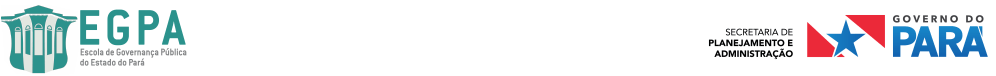 ANEXO I CURRICULUM VITAE I - IDENTIFICAÇÃOI - IDENTIFICAÇÃOI - IDENTIFICAÇÃOI - IDENTIFICAÇÃO1.1. Nome:1.1. Nome:1.1. Nome:1.2. Idade:1.3. Endereço:1.3. Endereço:1.3. Endereço:1.3. Endereço:1.4. Bairro:1.5. CEP:1.6. Município:1.6. Município:1.7. Fone:1.8. Cel:1.9. E-mail:1.9. E-mail:II – cargo que ocupaII – cargo que ocupaII – cargo que ocupaII – cargo que ocupa2.1. NIVEL SUPERIOR:2.1. NIVEL SUPERIOR:2.1. NIVEL SUPERIOR:2.1. NIVEL SUPERIOR:2.3. NIVEL MÉDIO: 2.3. NIVEL MÉDIO: 2.3. NIVEL MÉDIO: 2.3. NIVEL MÉDIO: 2.4. NÍVEL FUNDAMENTAL:2.4. NÍVEL FUNDAMENTAL:2.4. NÍVEL FUNDAMENTAL:2.4. NÍVEL FUNDAMENTAL:III.ATUAÇÃO PROFISSIONAL EM ATIVIDADES DE NÍVEL SUPERIOR NA ESFERA PÚBLICA E/OU NA INICIATIVA PRIVADA, EM EMPREGOS/CARGOS NA ÁREA DO CURSO A QUE CONCORRE (MÁXIMO 5 ANOS).III.ATUAÇÃO PROFISSIONAL EM ATIVIDADES DE NÍVEL SUPERIOR NA ESFERA PÚBLICA E/OU NA INICIATIVA PRIVADA, EM EMPREGOS/CARGOS NA ÁREA DO CURSO A QUE CONCORRE (MÁXIMO 5 ANOS).III.ATUAÇÃO PROFISSIONAL EM ATIVIDADES DE NÍVEL SUPERIOR NA ESFERA PÚBLICA E/OU NA INICIATIVA PRIVADA, EM EMPREGOS/CARGOS NA ÁREA DO CURSO A QUE CONCORRE (MÁXIMO 5 ANOS).III.ATUAÇÃO PROFISSIONAL EM ATIVIDADES DE NÍVEL SUPERIOR NA ESFERA PÚBLICA E/OU NA INICIATIVA PRIVADA, EM EMPREGOS/CARGOS NA ÁREA DO CURSO A QUE CONCORRE (MÁXIMO 5 ANOS).IV. FORMAÇÃO CONTINUADA NA ÁREA DO CURSOIV. FORMAÇÃO CONTINUADA NA ÁREA DO CURSOIV. FORMAÇÃO CONTINUADA NA ÁREA DO CURSOIV. FORMAÇÃO CONTINUADA NA ÁREA DO CURSO4.1. Participação em cursos ofertados pela EGPA e outras instituições (Com carga horária mínima de 20h/a)1.2.4.1. Participação em cursos ofertados pela EGPA e outras instituições (Com carga horária mínima de 20h/a)1.2.4.1. Participação em cursos ofertados pela EGPA e outras instituições (Com carga horária mínima de 20h/a)1.2.4.1. Participação em cursos ofertados pela EGPA e outras instituições (Com carga horária mínima de 20h/a)1.2.V – OUTRAS ATIVIDADESV – OUTRAS ATIVIDADESV – OUTRAS ATIVIDADESV – OUTRAS ATIVIDADES Aprovação em concursos públicos nível superior1.2.Aprovação em concursos públicos nível médio1.2. Aprovação em concursos públicos nível fundamental1.2. Aprovação em concursos públicos nível superior1.2.Aprovação em concursos públicos nível médio1.2. Aprovação em concursos públicos nível fundamental1.2. Aprovação em concursos públicos nível superior1.2.Aprovação em concursos públicos nível médio1.2. Aprovação em concursos públicos nível fundamental1.2. Aprovação em concursos públicos nível superior1.2.Aprovação em concursos públicos nível médio1.2. Aprovação em concursos públicos nível fundamental1.2.